О внесении изменений в административный регламент предоставления муниципальной услуги «Предоставление социальных выплат молодым семьям на приобретение (строительство) жилья на территории Верхнесалдинского городского округа», утвержденный постановлением администрации городского округа от 13 ноября 2013 года № 2920В соответствии с Федеральным законом от 27 июля 2010 года № 210-ФЗ «Об организации предоставления государственных и муниципальных услуг», решением Думы городского округа от 30 января 2013 года № 107 «Об утверждении Положения о муниципальных правовых актах Верхнесалдинского городского округа», постановлением администрации городского округа от 29 мая 2014 года № 1820 «Об утверждении перечня муниципальных услуг, предоставление которых организуется в государственном бюджетном учреждении Свердловской области «Многофункциональный центр предоставления государственных и муниципальных услуг»,ПОСТАНОВЛЯЮ:1. Внести в административный регламент предоставления муниципальной услуги ««Предоставление социальных выплат молодым семьям на приобретение (строительство) жилья на территории Верхнесалдинского городского округа», утвержденный постановлением администрации городского округа 13 ноября 2013 года № 2920 «Об утверждении административного регламента предоставления муниципальной услуги «Предоставление социальных выплат молодым семьям на приобретение (строительство) жилья на территории Верхнесалдинского городского округа», следующие изменения: 1) пункт 3 раздела 1 дополнить абзацем вторым следующего содержания: «Информация о графике работы и адресах МФЦ и его филиалов размещена на официальном сайте многофункционального центра предоставления государственных и муниципальных услуг в информационно-телекоммуникационной сети Интернет по адресу: www.mfc66.ru.»;2) в абзаце 2 подпункта 1 пункта 5 раздела 1 цифру «5» заменить цифрами «52»;3) в абзаце 4 подпункта 1 пункта 5 раздела 1 цифры «2-34-77» заменить цифрами «5-14-26»;4) в подпункте 2 пункта 5 раздела 1 цифры «2-34-77» заменить цифрами «5-14-26»;5) в подпункте 1 пункта 5 части 5 раздела 1 цифру «5» заменить цифрами «52»;6) раздел 2 дополнить пунктом 9.1 следующего содержания:«9.1. Прием документов у заявителей и выдача результата предоставления муниципальной услуги может осуществляться также в многофункциональном центре предоставления государственных и муниципальных услуг.»;7) в пункте 14 раздела 2 после слов «в администрацию» дополнить словами «или в МФЦ»;	8) раздел 2 дополнить пунктом 29.1 следующего содержания: 		«29.1.Заявители имеют право на получение муниципальной услуги в МФЦ.Получение муниципальной услуги в МФЦ осуществляется в соответствии с соглашением, заключенным между администрацией Верхнесалдинского городского округа и многофункциональным центром предоставления государственных и муниципальных услуг, с момента вступления в силу соответствующего соглашения о взаимодействии.».9) пункт 90 раздела 5 изложить в следующей редакции:«90. Жалоба подается в письменной форме, в том числе при личном приеме заявителя, а так же может быть направлена заявителем по почте, через МФЦ, с использованием информационно-телекоммуникационной сети Интернет, а также может быть принята при личном приеме заявителя».2. Официально опубликовать настоящее постановление и разместить на официальном сайте городского округа.	3. Контроль за исполнением настоящего постановления возложить на первого заместителя главы администрации по экономике И.В.Туркину.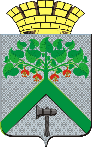 ВЕРХНЕСАЛДИНСКИЙ ГОРОДСКОЙ ОКРУГАДМИНИСТРАЦИЯВЕРХНЕСАЛДИНСКИЙ ГОРОДСКОЙ ОКРУГАДМИНИСТРАЦИЯВЕРХНЕСАЛДИНСКИЙ ГОРОДСКОЙ ОКРУГАДМИНИСТРАЦИЯот____14.07.2014 г.___ №__2272___г. Верхняя СалдаГлава администрации городского округа                                          И.В. Оленев